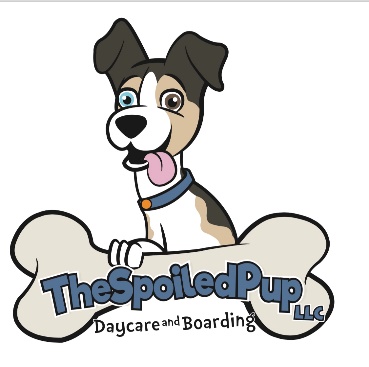 Pet parent name: ____________________________________________________________________Address: ___________________________________________________________________________Phone number(s): ____________________________________________________________________Email: _____________________________________________________________________________In case of emergency call:Name: _______________________________________________________________________________Address: _____________________________________________________________________________Phone number: _______________________________________________________________________Veterinarian:Name: _______________________________________________________________________________Address: _____________________________________________________________________________Phone number: ________________________________________________________________________Pet Information:Name: _______________________________________________________________________________Age: _____________________________________ Sex: _______________________________________Breed: ___________________________________ Weight: ____________________________________Spayed/Neutered? _____________________________________________________________________Health concerns/Medical restrictions: ___________________________________________________________________________________________________________________________________________How to handle medical restrictions: _______________________________________________________Is your dog on any medication? (Type, time of day, how much, etc.) _________________________________________________________________________________________________________________Last flea/tick prevention treatment and type: ___________________________________________________________________________________________________________________________________Brand, type and amount of food: _________________________________________________________Feeding schedule: _____________________________________________________________________Is your dog allowed to have treats? _______________________________________________________How long have you had your dog? _________________________________________________________Other pets in the household? If so, what? ___________________________________________________Describe your dog’s overall temperament: _______________________________________________________________________________________________________________________________________How does your dog react to other dogs? _________________________________________________________________________________________________________________________________________Has your dog ever bitten another dog? If so, explain: _______________________________________________________________________________________________________________________________Has your dog ever gotten into a fight with another dog? If so, explain: _________________________________________________________________________________________________________________How does your dog react to strangers? __________________________________________________________________________________________________________________________________________Has your dog ever bitten a person? If so, explain: __________________________________________________________________________________________________________________________________Does your dog have any behavioral issues? If so, explain: ___________________________________________________________________________________________________________________________Are there any situations that frighten your dog? If so, how do you calm your dog down? __________________________________________________________________________________________________Is your dog housebroken? ___________________ Is your dog crate trained? _______________________Does your dog play with toys? _______________ Is your dog toy possessive? ______________________Has your dog shared toys/water with other dogs? Any issues? _______________________________________________________________________________________________________________________Has your dog ever tried to escape by jumping/climbing or digging under fences? ________________________________________________________________________________________________________Does your dog have a preference or female or male dogs? __________________________________________________________________________________________________________________________Has your dog received formal training? _____________________________________________________Please explain anything else we should know about your dog: ______________________________________________________________________________________________________________________All information I have provided about my pet is accurate and correct.I authorize ________________________________________________________________________ to pick up my dog from  The Spoiled Pup LLC.Signature: _______________________________________________Date: ___________________________________________________OFFICE USE:Bordetella: ____________________________________________________________________Distemper/Parvo: _______________________________________________________________Rabies: ________________________________________________________________________Flea/Tick: ______________________________________________________________________